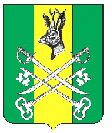                      СОВЕТ СЕЛЬСКОГО ПОСЕЛЕНИЯ «НОМОКОНОВСКОЕ»                                                         РЕШЕНИЕ« 19 »марта  2020г                                                                №148                                                                с.НомоконовоО плане работы Совета сельского поселения « Номоконовское»                                                    на 2020 год             Рассмотрев  представленный   проект плана работы Совета  сельского  поселения «Номоконовское» на  2019 год, Совет сельского поселения «Номоконовское» решил:   1.   Представленный    план работы Совета сельского поселения «Номоконовское» на 2020 год  утвердить (прилагается)   2. Настоящее решение опубликовать ( обнародовать) в соответствии с Уставом сельского поселения "Номоконовское"Глава  сельского поселения«Номоконовское»                                                                                А.С.Номоконов                                                                                                        Приложение                                                                                                                                                                                                                                                                      к решению Совета сельского поселения                                                                                                                «Номоконовское»  от 19 марта 2020  года  № 148                                                                             ПЛАНработы  Совета  сельского поселения «Номоконовское»  на 2020 годI НОРМОТВОРЧЕСКАЯ  ДЕЯТЕЛЬНОСТЬ1.ПОДГОТОВКА И ПРОВЕДЕНИЕ ЗАСЕДАНИЙ  СОВЕТАI квартал1.О внесении изменений в бюджет сельского  поселения«Номоконовское»  на 2020 годОтветственный:    Глава  сельского  поселения «Номоконовское», главный  специалист-финансист сельского поселения «Номоконовское»2.О внесении изменений  в Устав  сельского  поселения «Номоконовское»Ответственный  : аппарат Совета  сельского поселения «Номоконовское»3.О плане работы Совета сельского поселения Номоконовское«» на 2019 годОтветственный : аппарат Совета сельского поселения «Номоконовское»4.Отчёт Главы сельского поселения  «Номоконовское»  о результатах  своей деятельности  в  2019 году.5.  Об отчёте о реализации плана социально- экономического развития сельского поселения «Номоконовское»  за  2019 годОтветственный: аппарат Администрации сельского поселения        6. О внесении изменений  в план социально-экономического  развития                            сельского поселения « Номоконовское» на 2020 годОтветственный: аппарат Администрации  сельского поселения          7. О проводимых мероприятиях на территории сельского поселения  в пожароопасный период.            Ответственный : Глава сельского поселения8. О внесении  изменений в  действующие правовые акты, ранее принятые Советом   сельского поселения «Номоконовское»Ответственный : аппарат  Совета  сельского поселения  «Номоконовское»IIквартал1.Об отчёте об исполнении  бюджета сельского поселения за 2019 годОтветственный: Глава сельского поселения ; главный специалист-финансист 2.О  внесении  изменений в бюджет  сельского поселения на 2020годОтвественный:Глава сельского поселения ; главный специалист-финансист  3.Об информации об отчёте об исполнении бюджета сельского поселения за 1 квартал 2020 г.Ответственный: Глава сельского поселения : главный специалист-финансист4.О внесении изменений в Устав сельского поселения « Номоконовское»Ответственный: аппарат Совета  сельского поселения5.О внесении изменений и дополнений  в нормативные  документы поимущественным  и земельным  вопросамОтветственный: Глава  сельского поселения ;  специалист по земельным и имущественным отношениям6.  О приведении нормативных правовых актов   сельского поселения «Номоконовское» в соответствие с федеральным и краевым законодательством.Ответственный: :аппарат  Совета  сельского поселения «Номоконовское»7. О подготовке  общеобразовательного  учреждения к началу учебного года  2020 – 2021 годыОтветственный: Глава сельского поселения, Директор  СОШ9.О согласовании сумм  на ремонт  и содержание  автомобильных дорогОтветственный: Глава сельского поселения10. О внесении  изменений в структуру администрации  сельского поселения « Номоконовское»Ответственный : Глава сельского поселения «Номоконовское»11.О проводимых мероприятиях на территории поселения по благоустройству.Ответственный : Глава сельского поселения «Номоконовское»III квартал1.Об утверждении Стратегии социально-экономического  развития сельского поселения «Номоконовское» на период до 2030 годаОтветственный: Глава сельского  поселения; главный специалист-финансист2. Об увеличении базового размера арендной платы на 2020 год.Ответственный: Глава сельского  поселения;  специалист по земельным и имущественным отношениям3.  О внесении  изменений в бюджет  сельского  поселения « Номоконовское»  на 2020 годОтветственный: Глава сельского  поселения; главный специалист-финансист4.  О информации об отчёте об исполнении бюджета сельского поселения « Номоконовское»  за 1 полугодие 2020годаОтветственный : Глава  сельского  поселения; главный специалист- финансист5 .  О внесении  изменений в Устав сельского поселения «Номоконовское»Ответственный:  аппарат Совета сельского  поселения «Номоконовское»6. О внесении изменений в план  социально-экономического развития сельского поселения «Номоконовское» на 2020 год.Ответственный : Глава  сельского  поселения; главный специалист- финансист7.О приведении  нормативных правовых актов сельского поселения «Номоконовское» в соответствии с федеральным и краевым законодательствомОтветственный: аппарат Совета сельского поселения «Номоконовское»8.О готовности общеобразовательного учреждения к отопительному сезону  2020-2021 годыОтветственный;  Глава  сельского  поселении, Директор СОШ9. О создании условий по предоставлению транспортных услуг населению и организация транспортного обслуживания населения между  городскими поселениями  «Шилкинское»» , «Первомайское»Ответственный;  Глава  сельского  поселения «Номоконовское»10. О внесении изменений в Реестр должностей муниципальной службы сельского поселения «Номоконовское»Ответственный: аппарат Совета сельского поселения «Номоконовское»IV  квартал  1.О внесении изменений в план  социально-экономического развития              сельского поселения «Номоконовское» на 2020 год.Ответственный Глава  сельского  поселения; главный специалист- финансист2.Об информации  об отчёте об исполнении  бюджета сельского поселения «Номоконовское» за 3 квартал 2020 годаОтветственный: Глава сельского поселения; главный специалист-финансист4.О внесении  изменений в бюджет  сельского  поселения«Номоконовское»  на 2020 годОтветственный: глава сельского поселения; главный специалист-финансист5.Об утверждении бюджета сельского поселения «Номоконовское» на 2021год.Ответственный: глава сельского поселения; главный специалист-финансист6.О годовом плане  социально-экономического развития сельскогопоселения  «Номоконовское»  на 2020годОтветственный:   аппарат  Администрации  сельского поселения  «Номоконовское»7.О приведении   нормативных правовых актов сельского поселения«Номоконовское» в соответствии  с федеральным и краевым законодательством.Ответственный:  аппарат Совета сельского поселения8. О внесении  изменений в Устав сельского поселения «Номоконовское»Ответственный:  аппарат Совета сельского  поселения «Номоконовское»9. Об утверждении плана ( программы) приватизации на 2020 годОтветственный: Глава сельского  поселения;  специалист по земельным и имущественным отношениямII.  ВЗАИМОДЕЙСТВИЕ СОВЕТА СЕЛЬСКОГО ПОСЕЛЕНИЯ                               «  НОМОКОНОВСКОЕ»  С  СОВЕТОМ МУНИЦИПАЛЬНОГО  РАЙОНА  «ШИЛКИНСКИЙ  РАЙОН»Участие депутатов  муниципального  района  « Шилкинский   район» в заседаниях Совета сельского поселения « Номоконовское» в течении годаОтветственный: Аппарат Совета  сельского поселения «Номоконовское»IIIВЗАИМОДЕЙСТВИЕ СОВЕТА  СЕЛЬСКОГО ПОСЕЛЕНИЯ  «НОМОКОНОВСКОЕ»   С ПРЕДСТАВИТЕЛЬНЫМИ  ОРГАНАМИ :1.Участие  депутатов Совета  сельского поселения « Номоконовское» в заседаниях представительных  органов  сельского  поселения  « Номоконовское» в течении года.Ответственный:  Депутаты  сельского  поселения;  аппарат  Совета  сельского поселения.2.Проведение  стажировок  депутатов и специалиста  Совета  сельского поселения « Номоконовское»  в Совете  муниципального  района                      « Шилкинский  район» в течении года.Ответственный: Аппарат  Совета сельского  поселения.3.Оказание  консультативной  помощи представительным  органам сельского поселения.В течении  года.Ответственный : Аппарат  Совета сельского  поселения.4.Подготовка  и проведение  рабочих  встреч  Председателя  Совета  муниципального  района «Шилкинский район»  в сельском  поселении «Номоконовское».По графику.Аппарат  Совета сельского    поселения5.Проведение  открытого  заседания  Совета  сельского  поселения «Номоконовское»с  приглашением депутатов  Совета  муниципального  района  «Шилкинский район».4 квартал.Ответственный:  аппарат  Совета  сельского  поселенияIVПРОВЕДЕНИЕ  СЕМИНАРОВ – СОВЕЩАНИЙ  С  ДЕПУТАТАМИ СОВЕТА  СЕЛЬСКОГО  ПОСЕЛЕНИЯ  «НОМОКОНОВСКОЕ»1 квартал1.О  работе органов местного  самоуправления  сельского  поселения  «Номоконовское» по решению вопросов  местного  значения.Ответственный: Глава сельского поселения,  аппарат  Совета  сельского  поселения2.О  реализациифедеральногозаконодательства  о противодействия коррупции.Ответственный : Глава  сельского  поселения, аппарат  Совета  сельского поселения.2 кварталОрганизация  деятельности Совета  сельского  поселения  «Номоконовское»:-  получение  актуальных  и  необходимых  разъяснений  вновь  принятого и действующего  законодательства;-  ознакомление  депутатов  с наиболее  актуальными  вопросами  современной   муниципальной  политики, освещение хода реформы  местного самоуправления, решение  первоочередных проблем;-об  отдельных  правовых  вопросах  организации  деятельности    Совета  сельского   поселения;- о реализации Федерального  закона  от 9 февраля  2009 года № 8-ФЗ « Об  обеспечении доступа  к информации  о деятельности  государственных органов и органов  местного  самоуправления»Ответственный: Аппарат  Совета сельского  поселения.3 кварталО бюджетном процессе  в сельском поселении  «Номоконовское»:-о принципах формирования  бюджета  сельского поселения «Номоконовское»-  эффективное  расходование  бюджетных средств.4 квартал- Депутатский  запрос.- Организация  и порядок проведения  «депутатских  слушаний»-Отчёт депутатов Совета сельского поселения «Номоконовское»  перед избирателями.V КОНТРОЛЬНАЯ  ДЕЯТЕЛЬНОСТЬ СОВЕТА  СЕЛЬКОГО  ПОСЕЛЕНИЯ  “НОМОКОНОВСКОЕ»Рассмотрение  на заседании  Совета сельского  поселения  вопроса  о ходе выполнения  решений  Совета  сельского поселения  «Номоконовское»В течении года.Ответственный: Аппарат  Совета  сельского  поселения;  постоянные  комитетыVI ОРГАНИЗАЦИОННО- ТЕХНИЧЕСКИЕ  И КУЛЬТУРНО-МАССОВЫЕ  МЕРОПРИЯТИЯ.1.Обеспечение  участия  депутатов  в работе  заседаний  Совета  сельского поселения «Номоконовское»Ответственный: Аппарат  Совета  сельского поселения – постоянно2.Контроль за выполнением решений Совета сельского поселения« Номоконовское»Ответственный: Аппарат Совета  сельского поселения; постоянные комитеты.3.Своевременное ознакомление  депутатов с  материалами  для очередных заседаний  Совета  сельского  поселения  в соответствии с регламентом.Ответственный: Аппарат  Совета  сельского поселения4. Оказание  помощи  в организации  и  проведении  отчётов  депутатов перед избирателямиОтветственный: аппарат Совета  сельского поселения5.Участие  депутатов  в организации  и  проведении  праздничных и культурно- массовых  мероприятий  в  поселенииОтветственный: Депутаты в соответствии  с планами  работами  Совета и Администрации  сельского поселения  «Номоконовское»6.Организация  публичных   слушаний:-по проекту бюджета сельского поселения  «Номоконовское» на 2021 год- по проектам  изменений  в Устав сельского поселения «Номоконовское"